Аскарида человеческая. Общие черты строения круглых червей1)Особенности типа Круглые черви:тело цилиндрическое, покрыто плотной оболочкой -кутикулойпервичная полость тела половой диморфизмналичие заднего отдела кишечника и анального отверстия 2) Первичная полость тела – пространство между стенкой тела и стенками внутренних органов, заполненное жидкостьюФункции жидкости полости тела:Опорная (гидростатический скелет)Транспортная 3) Половой диморфизм – явление, при котором самцы и самки внешне различаются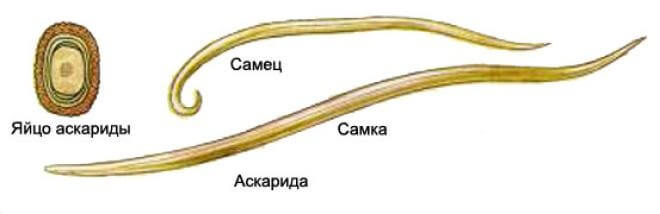 4) Таблица. Строение аскариды человеческойДомашнее задание: параграф 7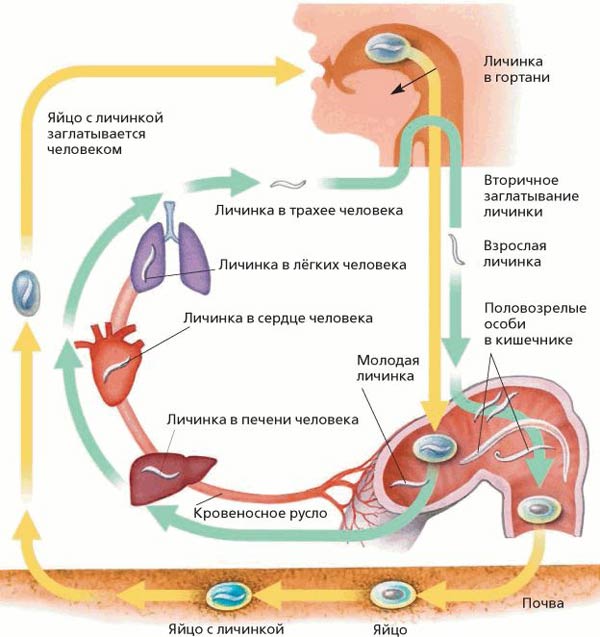 Рисунок. Цикл развития аскариды человеческой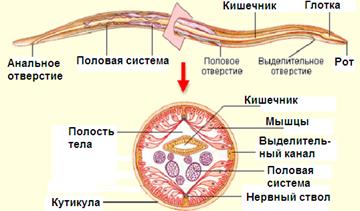 Рисунок. Внутреннее строение аскаридыСистемыоргановОсобенности строенияКожно- мускульный мешокКутикула(защита и опора)- однослойный эпителий- 4 продольные мышцы (зигзагообразное движение)Пищеварительная системаПередний отдел (рот с 3 губами- ротовая полость- мускулистая глотка) – средний отдел (пищеварение и всасывание) -  задний отдел с анальным отверстиемСквозная пищеварительная системаВыделительная системаВидоизмененные протонефридии (2 кожные клетки (шейные железы) -2 выделительных канала – выделительное отверстие в передней части тела); Фагоцитарные клеткиНервная системаОкологлоточное нервное кольцо- нервные стволы с перемычками (стволовая или лестничная)Органы чувств (вкуса, осязания)Половая системаРаздельнополые.Мужская половая железа (1 нитевидный семенник)Женские половые железы (2 нитевидных яичника)Оплодотворение внутреннее. Развитие непрямоеРазвитиеЯйца с калом (250 тыс в сут.)-----  развитие личинки в яйце (3недели в кислородной среде)----рот человека---- выход личинки в  кишечнике-----кровь	-------   печень-------   сердце------ легкие-----   дыхательные пути  ----- ротовая полость ------ кишечник-----взрослый червь